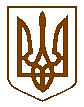 УКРАЇНАБілокриницька   сільська   радаРівненського   району    Рівненської    областіВ И К О Н А В Ч И Й       К О М І Т Е ТРІШЕННЯ  16 липня 2020  року                                                                                        № 115                                                                                                                      Про присвоєння поштовоїадреси на земельну ділянку	Розглянувши  заяву гр. Полюхович Едуарда Олександровича про присвоєння поштової адреси на земельну ділянку в с. Біла Криниця Рівненського району Рівненської області, взявши до уваги подані ним документи, керуючись п.п. 10 п.б ст. 30 Закону України «Про місцеве самоврядування в Україні», виконавчий комітет Білокриницької сільської радиВ И Р І Ш И В :Присвоїти гр. Полюхович Е.О.  поштову адресу на земельну ділянку з кадастровим номером 5624680700:02:006:1229, - с. Біла Криниця,                          вул. Січових стрільців, 18.Сільський голова                                                                       Тетяна ГОНЧАРУК